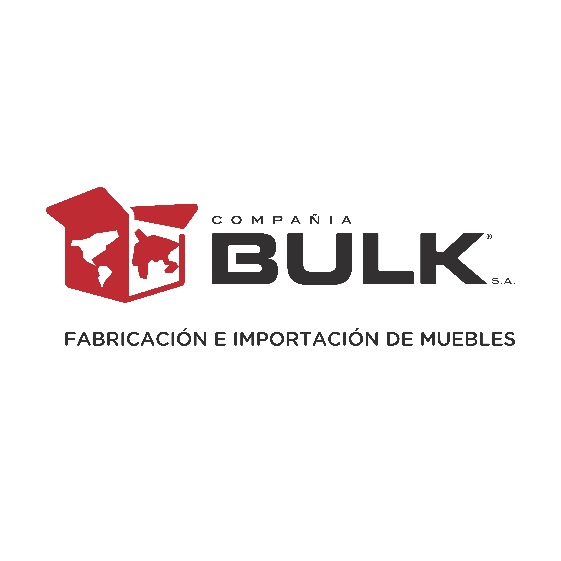 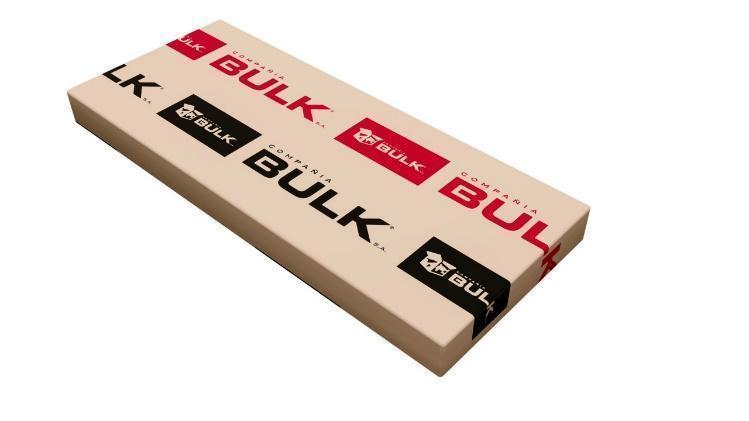 PLACARD PREMIUM P/C 0.90 x 1.83Línea PREMIUM P/CCódigo BULK: 30.830Ficha técnica: EmbalajeCÓDIGOCANTIDAD DE CAJASPESO NETOPESO BRUTOM330830164.90065.9000.12CANTIDADDE CAJASLARGOANCHOALTOPESO11.840.560.1265.900